ПРАВОВОЙ  БЮЛЛЕТЕНЬМУНИЦИПАЛЬНОГО ОБРАЗОВАНИЯЭНЕРГЕТИКСКИЙ ПОССОВЕТ№ 04 (37)от «27» мая 2021п. Энергетик2021 годОГЛАВЛЕНИЕII РАЗДЕЛРАСПОРЯЖЕНИЯ И ПОСТАНОВЛЕНИЯ МУНИЦИПАЛЬНОГО ОБРАЗОВАНИЯ ЭНЕРГЕТИКСКИЙ ПОССОВЕТ НОВООРСКОГО РАЙОНА ОРЕНБУРГСКОЙ ОБЛАСТИ2.1.Постановление от 25.05.2021 № 32-ПО принятии решения о подготовке проекта документации
по планировке территории, входящей в состав территории  муниципального образования Энергетикский поссовет Новоорского района Оренбургской области вблизи земельного участка с кадастровым номером 56:18:0000000:7725 под строительство автозаправочной станции.         В соответствии с пунктом 20 части 1статьи 14 Федерального закона от 06.10.2003 № 131-ФЗ "Об общих принципах организации местного самоуправления в Российской Федерации", пункта 4 части 1 статьи 8, статьи 42, части 8 статьи 45, частями 1-3 статьи 46 Градостроительного кодекса Российской Федерации, Генеральным планом муниципального образования Энергетикский поссовет Новоорского района Оренбургской области, утвержденного решением Совета депутатов муниципального образования Энергетикский поссовет Новоорского района Оренбургской области от 25.12.2013 № 195 (с изменениями от 23.11.2016 №83, от 23.12.2019 №319), главой 5 том I Правил землепользования и застройки муниципального образования Энергетикский поссовет, утвержденные решением Совета депутатов муниципального образования Энергетикский поссовет Новоорского района Оренбургской области от  25.12.2013 № 196 (с изменениями от 30.11.2016 №88, 29.12.2016 №99, 14.09.2017 №145, 09.10.2018 №225,  23.12.2019 №320, от 29.03.2021 №36), руководствуясь Постановлением Администрации муниципального образования Энергетикский поссовет Новоорского района Оренбургской области от 30.03. 2012 № 32-П «Об утверждении   Порядка подготовки  документации по планировке территории,  разрабатываемой на основании решений администрации муниципального образования Энергетикский поссовет Новоорского района, Оренбургской области», Уставом муниципального образования Энергетикский поссовет Новоорского района Оренбургской области, на основании заявления Радионовой Людмилы Геннадьевны от 07.04.2021 №63, зарегистрированной по адресу Оренбургская область, Новоорский район, п. Энергетик, ул. Морская д.6,П О С Т А Н О В Л Я Ю :1. Принять решение о подготовке проекта документации по планировке территории, входящей в состав территории  муниципального образования Энергетикский поссовет Новоорского района Оренбургской области вблизи земельного участка с кадастровым номером 56:18:0000000:7725 под строительство автозаправочной станции.2. Специалисту 1 категории (по имуществу и землеустройству) администрации муниципального образования Энергетикский поссовет Новоорского района Оренбургской области Картушиной О.М. подготовить техническое задание на разработку документации по планировке территории в соответствии с требованиями, предъявляемыми к составу и содержанию документации по планировке территории, в течение четырнадцати дней после официального опубликования настоящего постановления и выдать заявителю Радионовой Л.Г.3. Заявителю Радионовой Людмиле Геннадьевне:3.1. Обеспечить подготовку (разработку) документации по планировке территории, входящей в состав территории муниципального образования Энергетикский поссовет Новоорского района Оренбургской области вблизи земельного участка с кадастровым номером 56:18:0000000:7725 под строительство автозаправочной станции, с учетом требований Градостроительного Кодекса Российской Федерации , технического задания, выданного специалистом 1 категории (по имуществу и землеустройству) администрации муниципального образования Энергетикский поссовет Новоорского района Оренбургской области Картушиной О.М.3.2. Предоставить в администрацию муниципального образования Энергетикский поссовет Новоорского района Оренбургской области проект документации по планировке территории для проверки и рассмотрения на публичных слушаниях.4. Установить срок предоставления заявителю Радионовой Л.Г.  проекта документации по планировке территории – не более 12 месяцев после официального опубликования настоящего постановления. Непредставление документации в указанный срок является основанием для отмены настоящего постановления.5. Финансирование расходов на подготовку документации по планировке территории производится за счет заявителя Радионовой Л.Г.6. Опубликовать настоящее постановление в печатном средстве массовой информации муниципального образования Энергетикский поссовет Новоорского района Оренбургской области «Правовой бюллетень муниципального образования Энергетикский поссовет» и разместить на официальном сайте администрации муниципального образования Энергетикский поссовет Новоорского района Оренбургской области в сети «Интернет» по адресу: www.energetik56.ru .7. Предложения и замечания физических и юридических лиц о порядке, сроках подготовки и содержании документации по планировке территории, указанной в пункте 1 настоящего постановления, принимаются в течении тридцати календарных дней со дня официального опубликования настоящего постановления по адресу: Оренбургская область, Новоорский район, п. Энергетик, ул. Правдухина, 72, приемная администрации муниципального образования Энергетикский поссовет Новоорского района, Оренбургской области, с понедельника по пятницу с 9:00 до 13:00 и с 14:00 до 17:00.8.В срок не позднее тридцати дней со дня представления предложений заинтересованных лиц, предусмотренных пунктом 7 настоящего постановления, Администрация муниципального образования Энергетикский поссовет Новоорского района Оренбургской области рассматривает указанные предложения, подготавливает и направляет заявителям мотивированный ответ о возможности или невозможности их учета при подготовке документации о планировке территории.9.Настоящее постановление вступает в силу после его официального опубликования в печатном средстве массовой информации муниципального образования Энергетикский поссовет Новоорского района Оренбургской области «Правовой бюллетень муниципального образования Энергетикский поссовет».10. Контроль  за исполнением настоящего постановления возложить на специалиста 1 категории (по имуществу и землеустройству) администрации муниципального образования Энергетикский поссовет Новоорского района Оренбургской области Картушину О.М.Глава муниципального образования                                                   А.И. Дубов2.2.Постановление от 25.05.2021 № 33-ПО принятии решения о подготовке проекта документации
по планировке территории, входящей в состав территории  муниципального образования Энергетикский поссовет Новоорского района Оренбургской области вблизи земельного участка с кадастровым номером 56:18:0901005:601 под строительство индивидуального жилого дома.В соответствии с пунктом 20 части 1статьи 14 Федерального закона от 06.10.2003 № 131-ФЗ "Об общих принципах организации местного самоуправления в Российской Федерации", пункта 4 части 1 статьи 8, статьи 42, части 8 статьи 45, частями 1-3 статьи 46 Градостроительного кодекса Российской Федерации, Генеральным планом муниципального образования Энергетикский поссовет Новоорского района Оренбургской области, утвержденного решением Совета депутатов муниципального образования Энергетикский поссовет Новоорского района Оренбургской области от 25.12.2013 № 195 (с изменениями от 23.11.2016 №83, от 23.12.2019 №319), главой 5 том I Правил землепользования и застройки муниципального образования Энергетикский поссовет, утвержденные решением Совета депутатов муниципального образования Энергетикский поссовет Новоорского района Оренбургской области от  25.12.2013 № 196 (с изменениями от 30.11.2016 №88, 29.12.2016 №99, 14.09.2017 №145, 09.10.2018 №225,  23.12.2019 №320, от 29.03.2021 №36), руководствуясь Постановлением Администрации муниципального образования Энергетикский поссовет Новоорского района Оренбургской области от 30.03. 2012 № 32-П «Об утверждении   Порядка подготовки  документации по планировке территории,  разрабатываемой на основании решений администрации муниципального образования Энергетикский поссовет Новоорского района, Оренбургской области», Уставом муниципального образования Энергетикский поссовет Новоорского района Оренбургской области, на основании заявления Французова Александра Александровича, зарегистрированного по адресу Оренбургская область, Новоорский район, п. Энергетик, д.4 кв.70,П О С Т А Н О В Л Я Ю :1. Принять решение о подготовке проекта документации по планировке территории, входящей в состав территории  муниципального образования Энергетикский поссовет Новоорского района Оренбургской области вблизи земельного участка с кадастровым номером 56:18:0901005:601 под строительство индивидуального жилого дома.2. Специалисту 1 категории (по имуществу и землеустройству) администрации муниципального образования Энергетикский поссовет Новоорского района Оренбургской области Картушиной О.М. подготовить техническое задание на разработку документации по планировке территории в соответствии с требованиями, предъявляемыми к составу и содержанию документации по планировке территории, в течение четырнадцати дней после официального опубликования настоящего постановления и выдать заявителю Французову А.А.3. Заявителю Французову Александру Александровичу:3.1. Обеспечить подготовку (разработку) документации по планировке территории, входящей в состав территории муниципального образования Энергетикский поссовет Новоорского района Оренбургской области вблизи земельного участка с кадастровым номером 56:18:0901005:601 под строительство индивидуального жилого дома, с учетом требований Градостроительного Кодекса Российской Федерации , технического задания, выданного специалистом 1 категории (по имуществу и землеустройству) администрации муниципального образования Энергетикский поссовет Новоорского района Оренбургской области Картушиной О.М.3.2. Предоставить в администрацию муниципального образования Энергетикский поссовет Новоорского района Оренбургской области проект документации по планировке территории для проверки и рассмотрения на публичных слушаниях.4. Установить срок предоставления заявителю Французову А.А.  проекта документации по планировке территории – не более 12 месяцев после официального опубликования настоящего постановления. Непредставление документации в указанный срок является основанием для отмены настоящего постановления.5. Финансирование расходов на подготовку документации по планировке территории производится за счет заявителя Французова А.А.6. Опубликовать настоящее постановление в печатном средстве массовой информации муниципального образования Энергетикский поссовет Новоорского района Оренбургской области «Правовой бюллетень муниципального образования Энергетикский поссовет» и разместить на официальном сайте администрации муниципального образования Энергетикский поссовет Новоорского района Оренбургской области в сети «Интернет» по адресу: www.energetik56.ru .7. Предложения и замечания физических и юридических лиц о порядке, сроках подготовки и содержании документации по планировке территории, указанной в пункте 1 настоящего постановления, принимаются в течении тридцати календарных дней со дня официального опубликования настоящего постановления по адресу: Оренбургская область, Новоорский район, п. Энергетик, ул. Правдухина, 72, приемная администрации муниципального образования Энергетикский поссовет Новоорского района, Оренбургской области, с понедельника по пятницу с 9:00 до 13:00 и с 14:00 до 17:00.8.В срок не позднее тридцати дней со дня представления предложений заинтересованных лиц, предусмотренных пунктом 7 настоящего постановления, Администрация муниципального образования Энергетикский поссовет Новоорского района Оренбургской области рассматривает указанные предложения, подготавливает и направляет заявителям мотивированный ответ о возможности или невозможности их учета при подготовке документации о планировке территории.9.Настоящее постановление вступает в силу после его официального опубликования в печатном средстве массовой информации муниципального образования Энергетикский поссовет Новоорского района Оренбургской области «Правовой бюллетень муниципального образования Энергетикский поссовет».10. Контроль  за исполнением настоящего постановления возложить на специалиста 1 категории (по имуществу и землеустройству) администрации муниципального образования Энергетикский поссовет Новоорского района Оренбургской области Картушину О.М.Глава муниципального образования                                               А.И. Дубов2.3. Постановление от 25.05.2021 № 34-ПО принятии решения о подготовке проекта документации
по планировке территории, входящей в состав территории  муниципального образования Энергетикский поссовет Новоорского района Оренбургской области вблизи земельного участка с кадастровым номером 56:18:0901005:598 под строительство индивидуального жилого дома.В соответствии с пунктом 20 части 1статьи 14 Федерального закона от 06.10.2003 № 131-ФЗ "Об общих принципах организации местного самоуправления в Российской Федерации", пункта 4 части 1 статьи 8, статьи 42, части 8 статьи 45, частями 1-3 статьи 46 Градостроительного кодекса Российской Федерации, Генеральным планом муниципального образования Энергетикский поссовет Новоорского района Оренбургской области, утвержденного решением Совета депутатов муниципального образования Энергетикский поссовет Новоорского района Оренбургской области от 25.12.2013 № 195 (с изменениями от 23.11.2016 №83, от 23.12.2019 №319), главой 5 том I Правил землепользования и застройки муниципального образования Энергетикский поссовет, утвержденные решением Совета депутатов муниципального образования Энергетикский поссовет Новоорского района Оренбургской области от  25.12.2013 № 196 (с изменениями от 30.11.2016 №88, 29.12.2016 №99, 14.09.2017 №145, 09.10.2018 №225,  23.12.2019 №320, от 29.03.2021 №36), руководствуясь Постановлением Администрации муниципального образования Энергетикский поссовет Новоорского района Оренбургской области от 30.03. 2012 № 32-П «Об утверждении   Порядка подготовки  документации по планировке территории,  разрабатываемой на основании решений администрации муниципального образования Энергетикский поссовет Новоорского района, Оренбургской области», Уставом муниципального образования Энергетикский поссовет Новоорского района Оренбургской области, на основании заявления Рыбальченко Василия Юрьевича, зарегистрированного по адресу Оренбургская область, Новоорский район, п. Энергетик, ул. Центральная д.1В,П О С Т А Н О В Л Я Ю :1. Принять решение о подготовке проекта документации по планировке территории, входящей в состав территории  муниципального образования Энергетикский поссовет Новоорского района Оренбургской области вблизи земельного участка с кадастровым номером 56:18:0901005:598 под строительство индивидуального жилого дома.2. Специалисту 1 категории (по имуществу и землеустройству) администрации муниципального образования Энергетикский поссовет Новоорского района Оренбургской области Картушиной О.М. подготовить техническое задание на разработку документации по планировке территории в соответствии с требованиями, предъявляемыми к составу и содержанию документации по планировке территории, в течение четырнадцати дней после официального опубликования настоящего постановления и выдать заявителю Рыбальченко В.Ю.3. Заявителю Рыбальченко Василию Юрьевичу:3.1. Обеспечить подготовку (разработку) документации по планировке территории, входящей в состав территории муниципального образования Энергетикский поссовет Новоорского района Оренбургской области вблизи земельного участка с кадастровым номером 56:18:0901005:598 под строительство индивидуального жилого дома, с учетом требований Градостроительного Кодекса Российской Федерации, технического задания, выданного специалистом 1 категории (по имуществу и землеустройству) администрации муниципального образования Энергетикский поссовет Новоорского района Оренбургской области Картушиной О.М.3.2. Предоставить в администрацию муниципального образования Энергетикский поссовет Новоорского района Оренбургской области проект документации по планировке территории для проверки и рассмотрения на публичных слушаниях.4. Установить срок предоставления заявителю Рыбальченко В.Ю.  проекта документации по планировке территории – не более 12 месяцев после официального опубликования настоящего постановления. Непредставление документации в указанный срок является основанием для отмены настоящего постановления.5. Финансирование расходов на подготовку документации по планировке территории производится за счет заявителя Рыбальченко В.Ю.6. Опубликовать настоящее постановление в печатном средстве массовой информации муниципального образования Энергетикский поссовет Новоорского района Оренбургской области «Правовой бюллетень муниципального образования Энергетикский поссовет» и разместить на официальном сайте администрации муниципального образования Энергетикский поссовет Новоорского района Оренбургской области в сети «Интернет» по адресу: www.energetik56.ru .7. Предложения и замечания физических и юридических лиц о порядке, сроках подготовки и содержании документации по планировке территории, указанной в пункте 1 настоящего постановления, принимаются в течении тридцати календарных дней со дня официального опубликования настоящего постановления по адресу: Оренбургская область, Новоорский район, п. Энергетик, ул. Правдухина, 72, приемная администрации муниципального образования Энергетикский поссовет Новоорского района, Оренбургской области, с понедельника по пятницу с 9:00 до 13:00 и с 14:00 до 17:00.8.В срок не позднее тридцати дней со дня представления предложений заинтересованных лиц, предусмотренных пунктом 7 настоящего постановления, Администрация муниципального образования Энергетикский поссовет Новоорского района Оренбургской области рассматривает указанные предложения, подготавливает и направляет заявителям мотивированный ответ о возможности или невозможности их учета при подготовке документации о планировке территории.9.Настоящее постановление вступает в силу после его официального опубликования в печатном средстве массовой информации муниципального образования Энергетикский поссовет Новоорского района Оренбургской области «Правовой бюллетень муниципального образования Энергетикский поссовет».10. Контроль  за исполнением настоящего постановления возложить на специалиста 1 категории (по имуществу и землеустройству) администрации муниципального образования Энергетикский поссовет Новоорского района Оренбургской области Картушину О.М.Глава муниципального образования                                               А.И. ДубовСОВЕТ ДЕПУТАТОВмуниципального образованияЭнергетикский поссоветНовоорского районаОренбургской области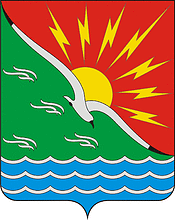 АДМИНИСТРАЦИЯмуниципального образованияЭнергетикский поссоветНовоорского районаОренбургской области№ п/пНаименованияСтр1.I РАЗДЕЛ – РЕШЕНИЯ СОВЕТА ДЕПУТАТОВ МУНИЦИПАЛЬНОГО ОБРАЗОВАНИЯ ЭНЕРГЕТИКСКИЙ ПОССОВЕТ НОВООРСКОГО РАЙОНА ОРЕНБУРГСКОЙ ОБЛАСТИ ЧЕТВЕРТОГО СОЗЫВА.-2.II РАЗДЕЛ – РАСПОРЯЖЕНИЯ И ПОСТАНОВЛЕНИЯ МУНИЦИПАЛЬНОГО ОБРАЗОВАНИЯ ЭНЕРГЕТИКСКИЙ ПОССОВЕТ НОВООРСКОГО РАЙОНА ОРЕНБУРГСКОЙ ОБЛАСТИ.42.1.Постановление администрации муниципального образования Энергетикский поссовет Новоорского района Оренбургской области от 25.05.2021 № 32-П «О принятии решения о подготовке проекта документации
по планировке территории, входящей в состав территории  муниципального образования Энергетикский поссовет Новоорского района Оренбургской области вблизи земельного участка с кадастровым номером 56:18:0000000:7725 под строительство автозаправочной станции».42.2.Постановление администрации муниципального образования Энергетикский поссовет Новоорского района Оренбургской области от 25.05.2021 № 33-П «О принятии решения о подготовке проекта документации
по планировке территории, входящей в состав территории  муниципального образования Энергетикский поссовет Новоорского района Оренбургской области вблизи земельного участка с кадастровым номером 56:18:0901005:601 под строительство индивидуального жилого дома».72.3.Постановление администрации муниципального образования Энергетикский поссовет Новоорского района Оренбургской области от 25.05.2021 № 34-П «О принятии решения о подготовке проекта документации
по планировке территории, входящей в состав территории  муниципального образования Энергетикский поссовет Новоорского района Оренбургской области вблизи земельного участка с кадастровым номером 56:18:0901005:598 под строительство индивидуального жилого дома».103.III РАЗДЕЛ - акты иных органов местного самоуправления муниципального образования Энергетикский поссовет Новоорского района Оренбургской области.-4.IV РАЗДЕЛ - официальные сообщения и материалы, в том числе информационного характера, о заседаниях Совета депутатов муниципального образования Энергетикский поссовет Новоорского района Оренбургской области, постоянных комиссий Совета депутатов муниципального образования Энергетикский поссовет Новоорского района Оренбургской области, публичных слушаниях, пресс-конференциях, «круглых столах», симпозиумах; информация о результатах рассмотрения органами местного самоуправления и должностными лицами депутатских запросов, и иная официальная информация.-